Patientenanmeldung zur konservativen Therapie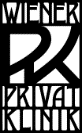 Dieses Dokument bitte in Blockbuchstaben ausfüllen!An die Aufnahmekanzlei der WPK Fax. Nr: 01/40180/7723Vorname: …………………………………………..	Nachname: ………………………………………….……..Geb.dat.: ………………………………………..	Geschlecht:      o weiblich         o männlichE-Mail vom Patienten: …………………………………………………………………………………………………...Handynummer Patient: ………………………………………………………………………………………………….Belegarzt (Name in Blockbuchstaben): ………………………………….……………………………………….Aufnahmedatum: ………………………………….	Einbett 	Mehrbett Zusatzversicherung 	Selbstzahler Geplante Aufenthaltsdauer: ………………………………….Aufnahmediagnose: ………………………………….………………………………….………………………………….	__________________________	Datum und Unterschrift des BelegarztesGewünschte Untersuchungen bis zur 1. VisiteGewünschte TherapieGewünschte TherapiePer os:Infusion:Sonstiges: